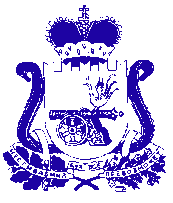 АДМИНИСТРАЦИЯ МУНИЦИПАЛЬНОГО ОБРАЗОВАНИЯ«КАРДЫМОВСКИЙ РАЙОН» СМОЛЕНСКОЙ ОБЛАСТИП О С Т А Н О В Л Е Н И Еот  11.04. 2019  № 00226В соответствии с решением Кардымовского районного Совета депутатов  от  18.12.2018  № Ре-00085  «О бюджете муниципального образования «Кардымовский район» Смоленской области на 2019 год и на плановый период 2020 и 2021 годов» и руководствуясь статьей 78 Бюджетного кодекса Российской Федерации, статьей 21 Устава муниципального образования «Кардымовский район» Смоленской области Администрация муниципального образования «Кардымовский район» Смоленской областип о с т а н о в л я е т:1. Утвердить прилагаемый Порядок предоставления в 2019 году из бюджета муниципального образования «Кардымовский район» Смоленской области субсидий сельскохозяйственным организациям, крестьянским (фермерским) хозяйствам на возмещение части затрат на приобретение семян сельскохозяйственных культур и горюче-смазочных материалов в рамках муниципальной программы «Развитие сельского хозяйства на территории муниципального образования  «Кардымовский  район» Смоленской области».2. Признать утратившим силу постановление Администрации муниципального образования «Кардымовский район» Смоленской области № 00195 от 03.04.2019 г. «Об утверждении Порядка предоставления в 2019  году из бюджета муниципального образования «Кардымовский район» Смоленской области субсидий сельскохозяйственным организациям, крестьянским (фермерским) хозяйствам на возмещение части затрат на приобретение семян сельскохозяйственных культур и горюче-смазочных материалов в рамках муниципальной программы «Развитие сельского хозяйства на территории муниципального образования «Кардымовский район» Смоленской области» 	3. Контроль исполнения  настоящего постановления оставляю за собой.4. Настоящее постановление вступает в силу со дня его подписания и применяется к правоотношениям, возникшим с 01.01.2019 года.УТВЕРЖДЕНО постановлениемАдминистрации муниципального образования«Кардымовский район»Смоленской областиот «___» _______2019 г. № ______ПОРЯДОКпредоставления и расходования из бюджета муниципального образования «Кардымовский район» Смоленской области в 2019 году субсидии сельскохозяйственным организациям, крестьянским (фермерским) хозяйствам на возмещение части затрат на приобретение семян сельскохозяйственных культур и горюче-смазочных материалов в рамках муниципальной программы «Развитие сельского хозяйства на территории муниципального образования «Кардымовский район» Смоленской области» 1. Настоящий Порядок определяет правила и механизм предоставления  в 2019 году из бюджета муниципального образования «Кардымовский район» Смоленской области  субсидии сельскохозяйственным организациям, крестьянским (фермерским) хозяйствам (кроме граждан, ведущих личное подсобное хозяйство) на возмещение части затрат на приобретение семян сельскохозяйственных культур и горюче-смазочных материалов в рамках муниципальной программы «Развитие сельского хозяйства на территории муниципального образования «Кардымовский район» Смоленской области» из бюджета муниципального образования «Кардымовский район» Смоленской области.2. Главным распорядителем средств субсидии на приобретение семян сельскохозяйственных культур и горюче-смазочных материалов является Администрация муниципального образования «Кардымовский район» Смоленской области.         3. Настоящий Порядок определяет:         - категорию юридических лиц (за исключением государственных (муниципальных) учреждений) и индивидуальных предпринимателей, которым предоставляются субсидии на приобретение семян сельскохозяйственных культур и горюче-смазочных материалов;         - цели, условия и порядок предоставления субсидий на приобретение семян сельскохозяйственных культур и горюче-смазочных материалов;          - порядок возврата субсидий в бюджет муниципального образования, в случае нарушения условий, установленных при их предоставлении.         4.  Источником финансового обеспечения субсидий на приобретение семян сельскохозяйственных культур и горюче-смазочных материалов являются средства бюджета муниципального образования, предусмотренные на реализацию муниципальной программы.6. Предоставление субсидии на приобретение семян сельскохозяйственных культур и горюче-смазочных материалов осуществляется в целях возмещения части затрат сельскохозяйственных товаропроизводителей исходя из размера посевных площадей, но не может превышать фактически понесенных затрат.            7. Субсидии на приобретение семян сельскохозяйственных культур и горюче-смазочных материалов предоставляются сельскохозяйственным товаропроизводителям, крестьянским (фермерским) хозяйствам, относящимся к категории юридических лиц (за исключением государственных (муниципальных) учреждений), зарегистрированным и осуществляющим свою деятельность на территории муниципального образования «Кардымовский район» Смоленской области.         8. Условиями  предоставления  субсидии  являются:               -  отсутствие  у  сельскохозяйственного  товаропроизводителя  недоимки  по  уплате  налогов, сборов  и  иных  обязательных  платежей  в  бюджетную  систему  Российской  Федерации;         - отсутствие  у  сельскохозяйственного  товаропроизводителя задолженности  по  арендной  плате  используемого для  производства  сельскохозяйственной  продукции  земельного  участка, расположенного  на  территории  Кардымовского  района;          - ненахождение сельскохозяйственного товаропроизводителя (юридического лица) в процессе реорганизации, ликвидации, банкротства;          - непрекращение деятельности сельскохозяйственного товаропроизводителя - индивидуального предпринимателя в качестве индивидуального предпринимателя.- наличие у сельскохозяйственного товаропроизводителя посевных площадей сельскохозяйственных культур под урожай года, предшествующего текущему финансовому году.         9. Сельскохозяйственные  товаропроизводители  предоставляют  в Администрацию  муниципального  образования  следующие  документы:         - заявление о предоставлении субсидии на приобретение семян сельскохозяйственных культур и горюче-смазочных материалов с указанием банковских реквизитов получателя указанной субсидии (приложение № 1);- согласие на обработку персональных данных (приложение № 2);         -  копии счетов поставщиков, заверенных получателем субсидий;         - копии договоров поставщиков, заверенных получателем субсидии на приобретение семян сельскохозяйственных культур и горюче-смазочных материалов;         - копии накладных, заверенных получателем субсидии;         - копии сертификата.          При принятии решения о выплате субсидии на возмещение  части  затрат  на  приобретение семян сельскохозяйственных  культур  и  горюче-смазочных  материалов Администрация в течение 5 рабочих дней после принятия данного решения заключает с сельскохозяйственным товаропроизводителем  соглашение  о  предоставлении   из  бюджета  муниципального  образования  «Кардымовский  район»  Смоленской  области  субсидии на  возмещение  части  затрат на  приобретение  семян  сельскохозяйственных  культур  и  горюче-смазочных  материалов  в  рамках муниципальной  программы  «Развитие  сельского  хозяйства  на территории муниципального образования «Кардымовский район» Смоленской области», согласно приложению № 3 к настоящему Порядку.          10. В случае указания неточных либо недостоверных сведений в документах, предусмотренных пунктом 8 настоящего Порядка, Администрация муниципального образования «Кардымовский район» Смоленской области направляет сельскохозяйственным товаропроизводителям, обратившимся за получением субсидий на приобретение семян сельскохозяйственных культур и горюче-смазочных материалов, мотивированный отказ в предоставлении указанной субсидии.          11. В случае установления в текущем финансовом году фактов предоставления субсидий на приобретение семян сельскохозяйственных культур и горюче-смазочных материалов с нарушением условий, установленных настоящим Порядком, суммы средств указанных субсидий подлежат возврату на счет, открытый в Финансовом управлении Администрации муниципального образования «Кардымовский район» Смоленской области.         Суммы средств субсидий на приобретение семян сельскохозяйственных культур и горюче-смазочных материалов, предоставленные с нарушением условий, установленных настоящим Порядком и выявленные по истечении текущего финансового года, подлежат возврату в бюджет муниципального образования.Приложение № 1к Порядку предоставления в 2019  году из бюджета муниципального образования «Кардымовский район» Смоленской области субсидий сельскохозяйственным организациям, крестьянским (фермерским) хозяйствам на возмещение части затрат на приобретение семян сельскохозяйственных культур и горюче-смазочных материалов в рамках муниципальной программы «Развитие сельского хозяйства на территории муниципального образования «Кардымовский район» Смоленской области»Главе муниципального образования «Кардымовский район» Смоленской области __________________________________                             (Ф.И.О.)ЗАЯВЛЕНИЕо предоставлении из бюджета муниципального образования «Кардымовский район» Смоленской области субсидии  сельскохозяйственным  организациям, крестьянским  (фермерским)  хозяйствам  на  возмещение  части  затрат  на приобретение семян сельскохозяйственных культур и горюче-смазочных материалов в рамках муниципальной программы «Развитие сельского хозяйства на территории муниципального образования «Кардымовский район» Смоленской области» Я,_________________________________________________________________(ФИО, полное наименование сельскохозяйственного товаропроизводителя_____________________________________________________________________________________________(почтовый адрес))прошу предоставить субсидию на возмещение части  затрат  на  приобретение  семян  сельскохозяйственных  культур  и  горюче-смазочных  материалов.С  условиями  предоставления  данной  субсидии, определенными в Порядке предоставления  субсидий  в  рамках  реализации  муниципальной программы «Развитие сельского хозяйства на территории муниципального образования «Кардымовский район» Смоленской области»,  утвержденном  постановлением Администрации Смоленской области от ____.____.20___ № ____, согласен.Данным заявлением подтверждаю по состоянию на «__» _________ 20__ г.:                                                  (на первое число месяца,                                                  в котором представляется                                                         заявление)         -  отсутствие  недоимки  по  уплате  налогов, сборов  и  иных  обязательных  платежей  в  бюджетную  систему  Российской  Федерации;         - отсутствие  задолженности  по  арендной  плате  используемого для  производства  сельскохозяйственной  продукции  земельного  участка, расположенного  на  территории  муниципального образования «Кардымовский район» Смоленской области;      -  ненахождение  в  процессе  ликвидации,  банкротства (для юридических лиц), непрекращение деятельности в качестве индивидуального предпринимателя (для индивидуальных предпринимателей) (нужное подчеркнуть).Достоверность прилагаемых к заявлению документов подтверждаю.    К заявлению приложены следующие документы:    1.____________________________________________ на _____ л. в 1 экз.    2.____________________________________________ на _____ л. в 1 экз.    3.____________________________________________ на _____ л. в 1 экз.    4.____________________________________________ на _____ л. в 1 экз.    5.____________________________________________ на _____ л. в 1 экз.    6.____________________________________________ на _____ л. в 1 экз.    7.____________________________________________ на _____ л. в 1 экз.    8.____________________________________________ на _____ л. в 1 экз.    9.____________________________________________ на _____ л. в 1 экз.Субсидию  на возмещение части  затрат  на  приобретение  семян  сельскохозяйственных  культур  и  горюче-смазочных  материалов  прошу перечислить по следующим банковским реквизитам:ИНН _____________________ КПП (при наличии) ________________________расчетный счет № __________________ в ________________________________                                                                                                                                 (наименование банка)БИК ______________________.Настоящим   заявлением  даю  согласие  на  осуществление  Администрацией  муниципального  образования  «Кардымовский  район»  Смоленской  области  и органами государственного  финансового контроля проверок соблюдения условий, целей и порядка предоставления субсидии  на   возмещение  части  затрат  на приобретение семян сельскохозяйственных культур и горюче-смазочных материалов. Должность,   Ф.И.О.,   телефон/факс,   адрес  электронной  почты  лица, ответственного  за  подготовку  настоящего  заявления  и прилагаемых к нему документов:________________________________________________________________________________________________Заявитель_____________________/_____________________/________________________             (должность)                                             (подпись)                                                 (расшифровка подписи)    М.П. (при наличии)    "___" __________________ 20__ г.Приложение № 2к Порядку предоставления в 2019  году из бюджета муниципального образования «Кардымовский район» Смоленской области субсидий сельскохозяйственным организациям, крестьянским (фермерским) хозяйствам на возмещение части затрат на приобретение семян сельскохозяйственных культур и горюче-смазочных материалов в рамках муниципальной программы «Развитие сельского хозяйства на территории муниципального образования «Кардымовский район» Смоленской области»ФормаСОГЛАСИЕна обработку персональных данныхг. Смоленск                                                              «___» ______________ ____ г.Я, ___________________________________________________________________,                                                                                                (Ф.И.О. полностью)Зарегистрированный (ая) по адресу: ____________________________________________________________________________________________________________,                                                              (индекс и адрес места регистрации согласно паспорту)паспорт серии _______ № _____________, выдан ________________________________________________________________________________________________,                 (орган, выдавший паспорт, и дата выдачи)даю свое согласие на обработку (сбор, систематизацию, накопление, хранение,уточнение,   использование   и   передачу)   моих   персональных  данных  в соответствии  с  Федеральным законом от 27.07.2006 № 152-ФЗ «О персональных данных».____________        _____________/____________________________________/              (дата)                                   (подпись)                                                 (Ф.И.О. (полностью))СОГЛАШЕНИЕо предоставлении из бюджета муниципального образования «Кардымовскийрайон» Смоленской области субсидии  сельскохозяйственным  организациям, крестьянским  (фермерским)  хозяйствам  на  возмещение  части  затрат  на приобретение семян сельскохозяйственных культур и горюче-смазочных материалов в рамках муниципальной программы «Развитие сельского хозяйства на территории муниципального образования «Кардымовский район» Смоленской области» пгт. Кардымово Смоленская область«__» _________ 20____г.                                                                      № _____________(дата заключения соглашения (договора))                                                                                                                                 (номер соглашения (договора))Администрация муниципального образования «Кардымовский район» Смоленской области, именуемая в дальнейшем «Главный распорядитель», в лице Главы муниципального образования «Кардымовский район» Смоленской области Никитенкова Павла Петровича, действующего на основании Устава, с одной стороны, и ___________________________________________________________        _____________________________________________________________________                                               именуемый в дальнейшем «Получатель», с другой стороны, совместно именуемые «Стороны», заключили настоящее соглашение (далее – соглашение) о нижеследующем:Предмет соглашения1.1. Предметом настоящего соглашения является предоставление в 2019 году Получателю субсидии из бюджета муниципального образования «Кардымовский район» Смоленской области на возмещение части затрат на приобретение семян сельскохозяйственных культур и горюче-смазочных материалов в рамках муниципальной программы «Развитие сельского хозяйства на территории муниципального образования  «Кардымовский район» Смоленской области»,   утвержденным постановлением  Администрации муниципального образования «Кардымовский район» Смоленской области от 06.03.2019 № 00137 (далее – субсидия).1.2. Субсидия представляется в целях реализации муниципальной программы «Развитие сельского хозяйства на территории муниципального образования «Кардымовский район» Смоленской области».Финансовое обеспечение предоставления субсидии2.1. Субсидия предоставляется в соответствии с лимитами бюджетных обязательств,  доведенными Главному распорядителю как получателю бюджетныхсредств по предоставлению субсидии по кодам классификации расходов бюджетовРоссийской Федерации на цели, указанные в разделе 1 настоящего соглашения.2.2. Субсидия предоставляется Получателю из бюджета муниципального образования «Кардымовский район» Смоленской области в 2019 г. в размере  установленном настоящим соглашением, и составляет________________________               _________________________________________________ рублей 00 коп.Условия и порядок предоставления субсидии3.1. Субсидия предоставляется в соответствии с Порядком о предоставлении субсидии.3.2. Соответствие Получателя требованиям, установленным Порядком о предоставлении субсидии.3.3. Субсидия предоставляется на цели, указанные в разделе 1 настоящего соглашения при представлении Получателем Главному распорядителю копий документов, указанных  в  пункте  8  Порядка.         3.4. Субсидия предоставляется при соблюдении иных условий, в том числе: предоставление сведений об отсутствии задолженности по уплате налогов в бюджетную систему Российской Федерации и страховых взносов в государственные внебюджетные фонды.3.5. Перечисление субсидии осуществляется единовременно на счет Получателя р/с ______________________________, открытый в _______________________________________ не позднее 10 рабочего дня, следующего за днем представления Получателем Главному распорядителю документов, указанных в пункте 3.3. настоящего соглашения, но не позднее 5 рабочего дня после принятия Главным распорядителем решения о перечислении Получателю субсидии по результатам рассмотрения документов.3.6. Согласие Получателя на осуществление Главным распорядителем и органами муниципального финансового контроля проверок соблюдения Получателем условий, целей и порядка предоставления субсидии.Права и обязанности Сторон4.1. Главный распорядитель обязуется:1) обеспечить предоставление субсидии в соответствии с разделом 3 настоящего соглашения;2) осуществлять проверку представляемых Получателем документов, указанных в пункте 3.3, настоящего соглашения, в том числе на соответствие их Порядку о предоставлении субсидии, в течение 5 рабочих дней со дня их получения от Получателя;3) обеспечить перечисление субсидии на счет Получателя, указанный в пункте 3.5 настоящего соглашения;4) осуществлять контроль за соблюдением Получателем порядка, целей и условий предоставления субсидии, установленных Порядком о предоставлении субсидии и настоящим соглашением, в том числе в части достоверности представляемых Получателем в соответствии с настоящим соглашением сведений,  путем проведения проверок на основании документов, представленных Получателем по запросу Главного распорядителя в соответствии с подпунктом 2 пункта 4.3 настоящего соглашения; 5) в случае установления Главным распорядителем или получения от органа муниципального финансового контроля информации о факте(ах) нарушения Получателем порядка, целей и условий предоставления субсидии, предусмотренныхПоложением о предоставлении субсидии и настоящим соглашением, в том числе указания в документах, представленных Получателем в соответствии с настоящим соглашением, недостоверных сведений направлять Получателю требование об обеспечении возврата субсидии в бюджет муниципального образования «Кардымовский район» Смоленской области в размере и в сроки, определенные в указанном требовании.Требование о возврате средств субсидии подготавливается Главным распорядителем в письменной форме с указанием Получателя, платежных реквизитов, срока возврата и суммы субсидии, подлежащей возврату. 6) рассматривать предложения, документы и иную информацию, направленную Получателем, в том числе в соответствии с подпунктом 1 пункта 4.4 настоящего соглашения, в течение 3 рабочих дней со дня их получения и уведомлять Получателя о принятом решении (при необходимости);7) направлять разъяснения Получателю по вопросам, связанным с исполнением настоящего соглашения, в течение 3 рабочих дней со дня получения обращения Получателя в соответствии с подпунктом 2 пункта 4.4 настоящего соглашения;8) выполнять иные обязательства, установленные бюджетным законодательством Российской Федерации, Положением о предоставлении субсидиии настоящим соглашением. 4.2. Главный распорядитель вправе:1) принимать решение об изменении условий настоящего соглашения, в том числе на основании информации и предложений, направленных Получателем в соответствии с подпунктом 1 пункта 4.4 настоящего соглашения, включая уменьшение размера субсидии, а также увеличение размера субсидии при наличии неиспользованных лимитов бюджетных обязательств, указанных в разделе 2 настоящего соглашения, и при условии предоставления Получателем информации, содержащей финансово-экономическое обоснование данного изменения10;2) приостанавливать предоставление субсидии в случае установления Главным распорядителем или получения от органа муниципального финансового контроля информации о факте(ах) нарушения Получателем порядка, целей и условий предоставления субсидии, предусмотренных Положением о предоставлении субсидии и настоящим соглашением, в том числе указания в документах, представленных Получателем в соответствии с настоящим соглашением, недостоверных сведений, до устранения указанных нарушений с обязательным уведомлением Получателя не позднее 3 рабочего дня с даты принятия решения о приостановлении;3) запрашивать у Получателя документы и информацию, необходимые для осуществления контроля за соблюдением Получателем порядка, целей и условий предоставления субсидии, установленных Положением о предоставлении субсидии и настоящим соглашением;4) осуществлять иные права, установленные бюджетным законодательством Российской Федерации, Положением о предоставлении субсидии и настоящим соглашением.4.3. Получатель обязуется:1) предоставить  Главному распорядителю документы, установленные в пункте  3.3. настоящего соглашения;2) направлять по запросу Главного распорядителя документы и информацию, необходимые для проведения проверок соблюдения порядка, целей и условий предоставления субсидии, в течение 5 дней со дня получения запроса Главного распорядителя;3) устранять факт(ы) нарушения порядка, целей и условий предоставления субсидии в сроки, определенные в требовании в указанном требовании; 4) возвращать в бюджет муниципального образования «Кардымовский район» Смоленской области субсидию в сроки и в размере, определенные в указанном требовании;5) обеспечивать полноту и достоверность сведений, представляемых Главномураспорядителю в соответствии с настоящим соглашением;6) выполнять иные обязательства, установленные бюджетным законодательством Российской Федерации, Положением о предоставлении субсидиии настоящим соглашением. 4.4. Получатель вправе:1) направлять Главному распорядителю предложения о внесении изменений в настоящее соглашение, в том числе в случае установления необходимости изменения размера субсидии с приложением информации, содержащей финансово-экономическое обоснование данного изменения;2) обращаться к Главному распорядителю за разъяснениями в связи с исполнением настоящего соглашения;3) осуществлять иные права, установленные бюджетным законодательствомРоссийской Федерации, Положением о предоставлении субсидии и настоящим соглашением.Ответственность Сторон5.1. Ответственность по настоящему соглашению Стороны несут в порядке и по основаниям, предусмотренным законодательством Российской Федерации.5.2. Получатель субсидии в соответствии с законодательством Российской Федерации несет ответственность за недостоверность представляемых данных и нарушение условий, целей и порядка предоставления субсидии.Обстоятельства непреодолимой силы6.1. Стороны освобождаются от ответственности за частичное или полное неисполнение обязательств по соглашению, если оно явилось следствием обстоятельств непреодолимой силы и если эти обстоятельства повлияли на исполнение настоящего соглашения.Срок исполнения обязательств по настоящему соглашению продлевается соразмерно времени, в течение которого действовали такие обстоятельства, а также последствиям, вызванным этими обстоятельствами.6.2. Сторона, для которой создалась невозможность исполнения обязательств по настоящему соглашению вследствие обстоятельств непреодолимой силы, должна известить другую Сторону в письменной форме без промедления о наступлении этих обстоятельств, но не позднее 10 (десяти) рабочих дней с момента их наступления.Заключительные положения7.1. Споры, возникающие между Сторонами в связи с исполнением настоящего соглашения, решаются ими, по возможности, путем проведения переговоров с оформлением соответствующих протоколов или иных документов. При недостижении согласия споры между Сторонами решаются в судебном порядке.7.2. Соглашение вступает в силу после его подписания Сторонами, но не ранее доведения лимитов бюджетных обязательств, указанных в разделе 2 настоящего соглашения, и действует до полного исполнения Сторонами своих обязательств, по настоящему соглашению. О выполнении обязательств по настоящему соглашению Сторонами подписывается двусторонний акт.7.3. Изменение настоящего соглашения, в том числе в соответствии с положениями подпункта 1 пункта 4.2 настоящего соглашения, осуществляется по соглашению Сторон и оформляется в виде дополнительного соглашения к настоящему соглашению, которое является его неотъемлемой частью и вступает в действие после его подписания Сторонами.7.4. Расторжение настоящего соглашения возможно в следующих случаях:1) реорганизация или прекращение деятельности Получателя;2) нарушения Получателем порядка, целей и условий предоставления Субсидии, установленных Положением о предоставлении субсидии и настоящим Соглашением;7.5. Расторжение настоящего соглашения в одностороннем порядке возможно в случае недостижения Получателем показателей результативности или иных показателей, установленных настоящим соглашением.7.6. В случае изменения у одной из Сторон настоящего соглашения организационно-правовой формы, наименования, юридического адреса, банковских реквизитов она обязана не позднее 3 рабочих дней письменно об этом информировать другую сторону. Платежи и уведомления, совершенные по недействительным реквизитам, до поступления уведомлений об их изменении, считаются надлежащим исполнением обязательств по настоящему соглашению.7.7. Настоящее соглашение заключено Сторонами в двух экземплярах, имеющих равную юридическую силу, по одному для каждой из Сторон, с приложениями, которые являются его неотъемлемой частью (при их наличии).8. Юридические адреса и платежные реквизиты Сторон9. Подписи СторонОб утверждении Порядка предоставления в 2019  году из бюджета муниципального образования «Кардымовский район» Смоленской области субсидий сельскохозяйственным организациям, крестьянским (фермерским) хозяйствам на возмещение части затрат на приобретение семян сельскохозяйственных культур и горюче-смазочных материалов в рамках муниципальной программы «Развитие сельского хозяйства на территории муниципального образования «Кардымовский район» Смоленской области» И.о. Главы  муниципального образования «Кардымовский район» Смоленской областиД.В. ТарасовПриложение № 3к Порядку предоставления в 2019  году из бюджета муниципального образования «Кардымовский район» Смоленской области субсидий сельскохозяйственным организациям, крестьянским (фермерским) хозяйствам на возмещение части затрат на приобретение семян сельскохозяйственных культур и горюче-смазочных материалов в рамках муниципальной программы «Развитие сельского хозяйства на территории муниципального образования «Кардымовский район» Смоленской области» Администрация муниципального образования «Кардымовский район» Смоленской областиАдрес: 215850, Смоленская область, п. Кардымово, ул. Ленина, дом 14р/с: 40204810000000120001Отделение Смоленск г. СмоленскРуководитель СПК  (Глава К(Ф)Х)_______________________________Адрес: _________________________ 
________________________________р/с_____________________________ _______________________________ БИК 046614001ИНН 6708000841 КПП 670801001ИНН ___________________________ ОРГНИП _______________________ Глава муниципального образования «Кардымовский район» Смоленской областиРуководитель СПК  (Глава К(Ф)Х)__________________________________________/Никитенков П.П./     (подпись)              (Ф.И.О.)  ___________/ ___________________/     (подпись)                     (Ф.И.О.)